CARDÁPIO 01/08 A 05/08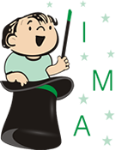 OBSERVAÇÕES DO CARDÁPIO: 1) O cardápio poderá sofrer alterações devido à entrega da matéria-prima pelos fornecedores, sazonalidade e aceitação das crianças. 2) O arroz integral   será servido com 50% arroz parboilizado e 50% arroz integral. 3) As  sopas para os bebês serão amassadas. 4) No dia que não houver oferta de bebida será servido água. 5) Para o berçário não haverá adição de nenhum tipo de açúcar nos sucos e chás. 6) Para os maiores, os sucos e os chás, quando houver necessidade, serão adoçados com açúcar mascavo em quantidade moderada. 7) Durante o inverno as bebidas serão servidas a temperatura ambiente ou levemente mornas. 8) As preparações serão temperadas com temperos naturais e sal marinho. 9) No dia que tiver fruta no lanche será servido de 2 a 3 opções. 10) Berçário: maçã argentina, banana branca, pera argentina. 11) As papas serão amassadas com o garfo. 12) FRUTAS DA ÉPOCA - MÊS DE AGOSTO: Carambola, banana nanica, caju, kiwi, laranja-pera, laranja lima, maçã, mamão, morango e tangerina. Frutas como banana, maçã e mamão terá todos os meses do ano. NUTRICIONISTA RESPONSÁVEL ELABORAÇÃO DO CARDÁPIO: Larissa C. I de Zutter. CRN10 – 2127.CARDÁPIO 08/08 A 12/08OBSERVAÇÕES DO CARDÁPIO: 1) O cardápio poderá sofrer alterações devido à entrega da matéria-prima pelos fornecedores, sazonalidade e aceitação das crianças. 2) O arroz integral   será servido com 50% arroz parboilizado e 50% arroz integral. 3) As  sopas para os bebês serão amassadas. 4) No dia que não houver oferta de bebida será servido água. 5) Para o berçário não haverá adição de nenhum tipo de açúcar nos sucos e chás. 6) Para os maiores, os sucos e os chás, quando houver necessidade, serão adoçados com açúcar mascavo em quantidade moderada. 7) Durante o inverno as bebidas serão servidas a temperatura ambiente ou levemente mornas. 8) As preparações serão temperadas com temperos naturais e sal marinho. 9) No dia que tiver fruta no lanche será servido de 2 a 3 opções. 10) Berçário: maçã argentina, banana branca, pera argentina. 11) As papas serão amassadas com o garfo. NUTRICIONISTA RESPONSÁVEL ELABORAÇÃO DO CARDÁPIO: Larissa C. I de Zutter. CRN10 – 2127.CARDÁPIO 15/08 A 19/08OBSERVAÇÕES DO CARDÁPIO: 1) O cardápio poderá sofrer alterações devido à entrega da matéria-prima pelos fornecedores, sazonalidade e aceitação das crianças. 2) O arroz integral   será servido com 50% arroz parboilizado e 50% arroz integral. 3) As  sopas para os bebês serão amassadas. 4) No dia que não houver oferta de bebida será servido água. 5) Para o berçário não haverá adição de nenhum tipo de açúcar nos sucos e chás. 6) Para os maiores, os sucos e os chás, quando houver necessidade, serão adoçados com açúcar mascavo em quantidade moderada. 7) Durante o inverno as bebidas serão servidas a temperatura ambiente ou levemente mornas. 8) As preparações serão temperadas com temperos naturais e sal marinho. 9) No dia que tiver fruta no lanche será servido de 2 a 3 opções. 10) Berçário: maçã argentina, banana branca, pera argentina. 11) As papas serão amassadas com o garfo. 12) FRUTAS DA ÉPOCA - MÊS DE AGOSTO: Carambola, banana nanica, caju, kiwi, laranja-pera, laranja lima, maçã, mamão, morango e tangerina. Frutas como banana, maçã e mamão terá todos os meses do ano. NUTRICIONISTA RESPONSÁVEL ELABORAÇÃO DO CARDÁPIO: Larissa C. I de Zutter. CRN10 – 2127.CARDÁPIO 22/08 A 26/08OBSERVAÇÕES DO CARDÁPIO: 1) O cardápio poderá sofrer alterações devido à entrega da matéria-prima pelos fornecedores, sazonalidade e aceitação das crianças. 2) O arroz integral   será servido com 50% arroz parboilizado e 50% arroz integral. 3) As  sopas para os bebês serão amassadas. 4) No dia que não houver oferta de bebida será servido água. 5) Para o berçário não haverá adição de nenhum tipo de açúcar nos sucos e chás. 6) Para os maiores, os sucos e os chás, quando houver necessidade, serão adoçados com açúcar mascavo em quantidade moderada. 7) Durante o inverno as bebidas serão servidas a temperatura ambiente ou levemente mornas. 8) As preparações serão temperadas com temperos naturais e sal marinho. 9) No dia que tiver fruta no lanche será servido de 2 a 3 opções. 10) Berçário: maçã argentina, banana branca, pera argentina. 11) As papas serão amassadas com o garfo. 12) FRUTAS DA ÉPOCA - MÊS DE AGOSTO: Carambola, banana nanica, caju, kiwi, laranja-pera, laranja lima, maçã, mamão, morango e tangerina. Frutas como banana, maçã e mamão terá todos os meses do ano. NUTRICIONISTA RESPONSÁVEL ELABORAÇÃO DO CARDÁPIO: Larissa C. I de Zutter. CRN10 – 2127.CARDÁPIO 29/08 A 31/08OBSERVAÇÕES DO CARDÁPIO: 1) O cardápio poderá sofrer alterações devido à entrega da matéria-prima pelos fornecedores, sazonalidade e aceitação das crianças. 2) O arroz integral   será servido com 50% arroz parboilizado e 50% arroz integral. 3) As  sopas para os bebês serão amassadas. 4) No dia que não houver oferta de bebida será servido água. 5) Para o berçário não haverá adição de nenhum tipo de açúcar nos sucos e chás. 6) Para os maiores, os sucos e os chás, quando houver necessidade, serão adoçados com açúcar mascavo em quantidade moderada. 7) Durante o inverno as bebidas serão servidas a temperatura ambiente ou levemente mornas. 8) As preparações serão temperadas com temperos naturais e sal marinho. 9) No dia que tiver fruta no lanche será servido de 2 a 3 opções. 10) Berçário: maçã argentina, banana branca, pera argentina. 11) As papas serão amassadas com o garfo. 12) FRUTAS DA ÉPOCA - MÊS DE AGOSTO: Carambola, banana nanica, caju, kiwi, laranja-pera, laranja lima, maçã, mamão, morango e tangerina. Frutas como banana, maçã e mamão terá todos os meses do ano. NUTRICIONISTA RESPONSÁVEL ELABORAÇÃO DO CARDÁPIO: Larissa C. I de Zutter. CRN10 – 2127.    REFEIÇÕESSEGUNDA-FEIRATERÇA-FEIRAQUARTA-FEIRAQUINTA-FEIRASEXTA-FEIRALANCHE DA MANHÃRosquinha de polvilhoChá de frutasBanana em rodelas com farinha de aveiaChá de erva-docePão integral com requeijãoSuco de abacaxi com hortelãFrutas da épocaBolo de cenouraChá de camomilaIsento de lactose e ovoBiscoito sem ovo e lactoseChá de frutas Banana em rodelas com farinha de aveiaChá de erva-docePão caseiro com margarina BecelSuco de abacaxi com hortelãFrutas da épocaPão caseiro com geleiaChá de camomilaBebêsMelão raspadinhoMamão amassadoPapa de mamão e bananaPera raspadinhaBanana branca amassadaALMOÇO Carne moída ensopada com cenoura Arroz integral/ FeijãoFarofaBeterraba cozida/ Pepino em rodelasSuco de abacaxiFrango assadoArroz/ FeijãoEspaguete ao molho vermelhoAlface com gergelim/ Cenoura raladaLimonadaIscas de carne aceboladasArroz integral/ FeijãoTomate em rodelas/ Couve-florSuco de laranjaFrango xadrezArroz/ FeijãoBeterraba/ RepolhoSuco de laranja e limãoBolo de carne assado (com farinha de aveia)Arroz integral/ FeijãoVagem e cenoura cozidosSuco de abacaxi com hortelãIsento de lactose e ovo Carne moída ensopada com cenoura Arroz integral/ FeijãoBeterraba cozida/ Pepino em rodelasSuco de abacaxiFrango assadoArroz/ FeijãoEspaguete de sêmola ao molho vermelhoAlface com gergelim/ Cenoura raladaLimonadaIscas de carne aceboladasArroz integral/ FeijãoTomate em rodelas/ Couve-florSuco de laranjaFrango xadrezArroz/ FeijãoBeterraba/ RepolhoSuco de laranja e limãoCarne moída refogada com legumesArroz integral/ FeijãoVagem e cenoura cozidosSuco de abacaxi com hortelãBebêsArroz papa com cenoura, beterraba e molho de carneAletria ao molho de tomate + cenoura amassadaArroz papa com caldo de feijão + couve-flor amassadaCanjaSopinha de feijão (aletria com caldo de feijão e legumes amassados)LANCHE DA TARDEFrutas da épocaPão caseiro com manteiga e queijoSuco rosa (laranja e beterraba) Frutas da épocaBiscoito integral salgado Suco de maracujáFrutas da épocaIsento de lactose e ovoFrutas da épocaPão caseiro margarina becelSuco rosa (laranja e beterraba) Frutas da épocaBiscoito sem ovo e lactoseSuco de maracujáFrutas da épocaBebêsPapa amarela (manga, mamão e cenoura)Banana amassadaPapa mix (pera, manga, banana e mamão)Papa de mangaMamão amassado com farinha de aveiaJANTARPolenta ao molho sugoPizza com queijo, tomate e milhoSopa de frango com aletria e legumesParafuso sem glúten à bolonhesa (molho com cenoura ralada)Risoto (arroz com frango, brócolis e milho)Isento de lactose e ovoPolenta ao molho sugoCanja de carneSopa de frango com legumesParafuso de sêmola à bolonhesa (molho com cenoura ralada)Risoto (arroz com frango, brócolis e milho)BebêsPolenta ao molho sugoCanja de carneSopa de frango com legumesAletria com cenoura amassada e emolho de carneArroz papa com brócolis e molho de frango    REFEIÇÕESSEGUNDA-FEIRATERÇA-FEIRAQUARTA-FEIRAQUINTA-FEIRASEXTA-FEIRALANCHE DA MANHÃBiscoito integral salgado Suco de frutaFrutas da épocaPão pulmann com manteiga e queijoChá de erva-cidreiraFrutas da épocaPão caseiro com requeijãoSuco de maracujáIsento de lactose e ovoBiscoito sem ovo e lactoseSuco de frutaFrutas da épocaPão caseiro com margarina BecelChá de erva-cidreiraFrutas da épocaPão caseiro com geleiaSuco de maracujáBebêsMaçã raspadinhaBanana amassadaPapa mix (pera, manga, banana e mamão)Papa de mangaMamão amassado com farinha de aveiaALMOÇOCarne de panela com legumesArroz/ FeijãoRepolho/ Beterraba cozidaSuco de maracujáPeixe empanado com farinha de arrozArroz integral/ FeijãoPepino japonês em rodelas/Cenoura cozidaSuco de abacaxi Tiras de peito de frango aceboladasArroz/ FeijãoParafuso sem glúten ao molho vermelhoAlface com tomate e linhaçaSuco de laranjaBife rolêArroz integral/ FeijãoFarofa de cenouraBeterraba cozida / Cenoura raladaLimonadaCubos de peito de frango refogados com brócolisArroz/ FeijãoChuchu com tempero verde/ TomateSuco de limão e laranjaIsento de lactose e ovoCarne de panela com legumesArroz/ FeijãoPolentaRepolho/ Beterraba cozidaSuco de maracujáPeixe ensopadinhoArroz integral/ FeijãoPepino japonês em rodelas/Cenoura cozidaSuco de abacaxi Tiras de peito de frango aceboladasArroz/ FeijãoParafuso de sêmola ao molho vermelhoAlface com tomate  e linhaçaSuco de laranjaBife rolêArroz integral/ FeijãoBeterraba cozida / Cenoura raladaLimonadaCubos de peito de frango refogados com brócolisArroz/ FeijãoChuchu com tempero verde/ TomateSuco de limão e laranjaBebêsPolenta com molho de carne + beterraba amassadaBatata e cenoura amassadas com caldo de feijãoAletria ao molho de tomate + chuchu e abobrinha amassadasCanja de carnePurê de batata salsa, batata inglesa e abóbora com caldo de feijãoLANCHE DA TARDEFrutas da épocaPão francês com requeijãoSuco amarelo (laranja e cenoura)Frutas da épocaBolo integral de laranjaChá de melissaFrutas da épocaIsento de lactose e ovoFrutas da épocaPão caseiro com margarina BecelSuco amarelo (laranja e cenoura)Frutas da épocaBiscoito sem ovo e lactoseChá de melissaFrutas da épocaBebêsPapa de manga e laranjaMamão amassadoPapa de mamão e bananaPera raspadinhaBanana branca amassadaJANTAREspaguete integral à bolonhesa (molho com pedacinhos de chuchu)Sopa de frango com arroz e legumesPolenta com molho de carne (molho com abóbora ralada)Purê de batata com molho de frango  (com abobrinha ralada)Carreteiro (Arroz com carne moída, vagem e cenoura)Isento de lactose e ovoEspaguete de sêmola à bolonhesa (molho com pedacinhos de chuchu)Sopa de frango com arroz e legumesPolenta com frango ensopadinho (molho com abóbora ralada) Polenta com molho de carne (molho com abóbora ralada)Purê de batata sem leite com molho de frango (com abobrinha ralada)Carreteiro (Arroz com carne moída, vagem e cenoura)BebêsAletria com molho de carne + chuchu amassadoSopa de frango com arroz e legumesPolenta com molho de carne + abóbora amassadaPapa de batata e abobrinha com molho de frangoArroz papa com vagem, cenoura e molho de carne    REFEIÇÕESSEGUNDA-FEIRATERÇA-FEIRAQUARTA-FEIRAQUINTA-FEIRASEXTA-FEIRALANCHE DA MANHÃBolinhas de polvilhoSuco de frutaMaçã picada com canela em pó e farinha de aveiaPão integral com requeijãoSuco verde (laranja e couve)Frutas de épocaBolo de cocoChá de hortelãIsento de lactose e ovoBiscoito sem ovo e lactoseSuco de fruta Maçã picada com canela em pó e farinha de aveiaPão caseiro com margarina BecelSuco verde (laranja e couve)Frutas de épocaPão caseiro com geleiaChá de hortelãBebêsMelão raspadinhoBanana e manga amassadasMamão amassadoPapa amarela (manga, mamão e laranja)Banana amassadaALMOÇOCarne moída ensopada com abóboraArroz integral/ FeijãoBatata doceRepolho refogado/ Cenoura raladaSuco de laranjaFrango assadoArroz/ FeijãoAlface/Grão de bico com tempero verde e tomate picadinhoSuco de maracujáCubos de carne ensopadaArroz integral/ FeijãoaipimPepino em rodelas/ Beterraba cozidaSuco de abacaxi com hortelãFrango refogado com tomate, cebola e pimentãoArroz/ FeijãoBrócolis com cenoura em rodelasSuco de limãoCarne de fornoArroz integral/ FeijãoTomate/ Pepino japonês em rodelasSuco de laranjaIsento de lactose e ovoCarne moída ensopada com abóboraArroz integral/ FeijãoBatata doceRepolho refogado/ Cenoura raladaSuco de laranjaFrango assadoArroz/ FeijãoAlface/Grão de bico com tempero verde e tomate picadinhoSuco de maracujáCubos de carne ensopadaArroz integral/ FeijãoAipim cozidoPepino em rodelas/ Beterraba cozidaSuco de abacaxi com hortelãFrango refogado com tomate, cebola e pimentãoArroz/ FeijãoBrócolis com cenoura em rodelasSuco de limãoCarne de fornoArroz integral/ FeijãoTomate/ Pepino japonês em rodelasSuco de laranjaBebêsBatata doce e cenoura amassadas com molho de carneSopa de frango com aletria e legumesAipim e beterraba amassados com molho de carnePapa de batata, cenoura e brócolis com caldo de feijãoSopa de carne com aletria e legumesLANCHE DA TARDEFrutas de épocaPão pulmann com melSuco de abacaxiFrutas de épocaBiscoito integral salgado Suco de maracujáFrutas de épocaIsento de lactose e ovoFrutas de épocaPão caseiro com margarina BecelSuco de abacaxiFrutas de épocaBiscoito sem ovo e lactoseSuco de maracujáFrutas de épocaBebêsPapa de abacate e bananaPapa salada de frutas (banana, mamão, maçã e laranja)Banana branca amassada com farinha de aveiaPera raspadinhaPapa de mangaJANTARParafuso ao molho sugoPurê de batata à bolonhesa (molho om cenoura e chuchu ralados)Polenta com frango ensopadinho (molho com abobrinha ralada)Sopa de carne com aletria e legumesRisoto (arroz com frango, cenoura e couve-flor)Isento de lactose e ovoParafuso de sêmola ao molho sugoPurê de batata sem leite à bolonhesa (molho om cenoura e chuchu ralados)Polenta com frango ensopadinho (molho com abobrinha ralada)Sopa de carne com  legumesRisoto (arroz com frango, cenoura e couve-flor)BebêsAletria ao molho sugo  + abóbora amassadaPapa de batata, cenoura e chuchu com molho de carnePolenta com molho de frango + abobrinha amassadaSopa de carne com  legumesArroz papa com cenoura, couve-flor e molho de frango    REFEIÇÕESSEGUNDA-FEIRATERÇA-FEIRAQUARTA-FEIRAQUINTA-FEIRASEXTA-FEIRALANCHE DA MANHÃBiscoito integral salgado com requeijãoSuco amarelo (laranja e cenoura)Frutas de épocaPão pulmann com queijoChá de camomilaFruta: bananaFESTA DOS ANIVERSARIANTESPão caseiro com requeijãoSuco de maracujáIsento de lactose e ovoBiscoito sem ovo e lactoseSuco amarelo (laranja e cenoura)Frutas de épocaPão caseiro com geleiaChá de camomilaFruta: bananaFESTA DOS ANIVERSARIANTESPão caseiro com margarina BecelSuco de maracujáBebêsMaçã raspadinhaPapa de banana e abacatePapa de mangaMamão amassadoPapa amarela (mamão, manga e laranja)ALMOÇOCarne de panelaArroz/ FeijãoParafuso soutêBeterraba cozida/ Cenoura raladaSuco de abacaxiBolo de carne assado (com farinha de aveia)Arroz integral/ FeijãoRepolho/ TomateSuco de maracujáTiras de carne ao tomateArroz/ FeijãoPurê de abóbora e batata salsaAlface/ Beterraba cozidaSuco de limão e laranjaPeito de frango aceboladoArroz integral/ FeijãoCouve-flor ao molho brancoPepino/ TomateSuco de laranja com cenouraEnroladinho de carneArroz/ FeijãoBatata doceCenoura ralada/ Chuchu com gergelimLimonadaIsento de lactose e ovoCarne de panelaArroz/ FeijãoParafuso de sêmolaBeterraba cozida/ Cenoura raladaSuco de abacaxiCarne resfogadaArroz integral/ FeijãoRepolho/ TomateSuco de maracujáTiras de carne ao tomateArroz/ FeijãoPurê de abóbora e batata salsa (sem leite)Alface/ Beterraba cozidaSuco de limão e laranjaPeito de frango aceboladoArroz integral/ FeijãoPepino/ TomateSuco de laranja com cenouraEnroladinho de carneArroz/ FeijãoBatata doceCenoura ralada/ Chuchu com gergelimLimonadaBebêsAletria com molho de carne + beterraba e cenoura amassadasCanjaPurê de abóbora e batata salsa e beterraba +  molho de carneSopinha de feijãoPurê de batata doce com chuchu, cenoura e molho de carneLANCHE DA TARDEFrutas de épocaPão francês com manteiga e queijoSuco de laranjaFrutas de épocaFESTA DOS ANIVERSARIANTESFrutas de épocaIsento de lactose e ovoFrutas de épocaPão caseiro com margarina BecelSuco de laranjaFrutas de épocaFESTA DOS ANIVERSARIANTESFrutas de épocaBebêsBanana e mamão amassadosMelão raspadinhoPapa salada de frutas (banana, mamão, maçã e laranja)Banana amassadaMaçã raspadinhaJANTARPurê de batata com molho de frango (com chuchu picadinho)Espaguete à bolonhesa (molho com pedacinhos de brócolis)Pizza  com queijo, tomate e milhoSopa de carne com arroz e legumesPolenta com frango ensopadinho (molho com abobrinha picada)Isento de lactose e ovoPurê de batata sem leite com molho de frango (com chuchu picadinho)Espaguete de sêmola à bolonhesa (molho com pedacinhos de brócolis)CanjaSopa de carne com arroz e legumesPolenta com frango ensopadinho (molho com abobrinha picada)BebêsPapa de batata e chuchu com molho de frangoAletria com brócolis e molho de carneCanjaSopa de carne com arroz e legumesPolenta com molho de frango + abobrinha amassada    REFEIÇÕESSEGUNDA-FEIRATERÇA-FEIRAQUARTA-FEIRAQUINTA-FEIRASEXTA-FEIRALANCHE DA MANHÃRosquinha de polvilhoSuco de maracujáFrutas de épocaPão integral com requeijãoSuco rosa (laranja e beterraba)Isento de lactose e ovoRosquinha de polvilhoSuco de maracujáFrutas de épocaPão caseiro com margarina BecelSuco rosa (laranja e beterraba)BebêsMelão raspadinhoMamão amassadoPapa de mamão e bananaALMOÇOCarne moída ensopada com cenouraArroz integra/ FeijãoCenoura ralada/ repolho refogadoSuco de abacaxi com hortelãFrango assadoArroz/ FeijãoEspaguete integral ao molho sugoSalada verde (alface, agrião e rúcula)/ Beterraba cozidaSuco de laranjaBolinho de carne assadoArroz integral/ FeijãoCouve-flor e cenoura em rodelasSuco de maracujáIsento de lactose e ovoCarne moída ensopada com cenouraArroz integra/ FeijãoCenoura ralada/ repolho refogadoSuco de abacaxi com hortelãFrango assadoArroz/ FeijãoEspaguete de sêmola ao molho sugoSalada verde (alface, agrião e rúcula)/ Beterraba cozidaSuco de laranjaCarne moída refogadaArroz integral/ FeijãoCouve-flor e cenoura em rodelasSuco de maracujáBebêsPolenta com molho de carne + cenoura amassadaCanjaPapa de batata, cenoura e couve-flor com caldo de feijãoLANCHE DA TARDEFrutas de épocaPão caseiro com melOpção: requeijãoSuco de abacaxi com hortelãFrutas de épocaIsento de lactose e ovoFrutas de épocaPão caseiro com melSuco de abacaxi com hortelãFrutas de épocaBebêsPapa amarela (manga, mamão e cenoura)Banana amassadaPapa mix (pera, manga, banana e mamão)JANTARRisoto (arroz com frango, vagem, cenoura e brócolis)Parafuso integral à bolonhesaSopa de frango com aletria e legumesIsento de lactose e ovoRisoto (arroz com frango, vagem, cenoura e brócolis)Parafuso de sêmola à bolonhesaSopa de frango com legumesBebêsArroz papa com vagem, cenoura, brócolis e molho de frangoAletria com molho de carne + abóbora e chuchu amassadosSopa de frango com legumes